UCL EPSRC Doctoral Prize Fellowship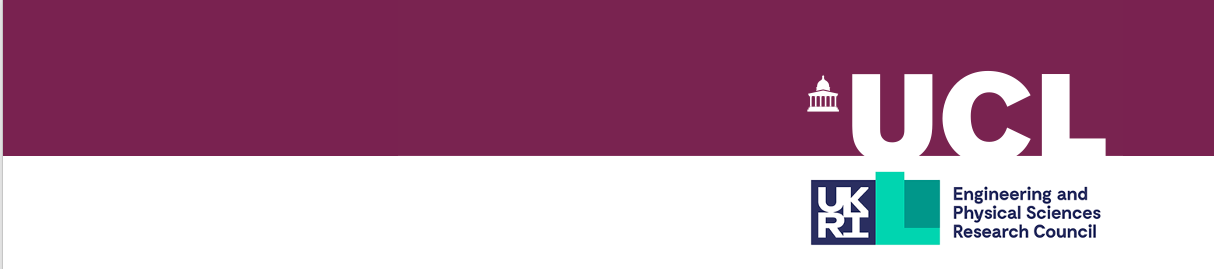 2024/25 Round 1Closing date: 13:00 (UK time) 11 July 2024HoD Template – to be completed by the HoD of the proposed host department, or a suitable delegate where the HoD is conflicted. Please make sure this form is sent to the applicant in time for them to submit their full application by the closing date.See https://rebrand.ly/wjvk4xr for information on the scheme including eligibility, funding, and instructions on completing the application. This form must be submitted as a docx (word) file format.Please tick the boxes to confirm departmental approval for the application:I confirm that the department will provide adequate computer resource for the Fellow, regardless of whether they have requested costs in their application. *I confirm that if computer costs are awarded as part of the fellowship, the department will underwrite the cost should it be subsequently rejected by EPSRC, and the department will retain and repurpose the computer at the end of the fellowship. ** Indicates a required fieldUCL Department:Head of Department Name:Candidate Name:Suitability of candidate: (max 200 words)Explain why this candidate is suited to a Doctoral Prize Fellowship and subsequent career in research. Make reference to their track record, chosen research plan for the Fellowship, and career goals and trajectory.Suitability of candidate: (max 200 words)Explain why this candidate is suited to a Doctoral Prize Fellowship and subsequent career in research. Make reference to their track record, chosen research plan for the Fellowship, and career goals and trajectory.Strategic fit to Department: (max 100 words)Describe how this candidate’s Fellowship plan and career goals/trajectory fit with the strategies and aims of the departmentStrategic fit to Department: (max 100 words)Describe how this candidate’s Fellowship plan and career goals/trajectory fit with the strategies and aims of the departmentMentors:Please name at least 2 (and up to 4) mentors for this candidate. The mentor must not have been a primary or subsidiary supervisor for their doctoral study. They cannot be involved in line management if the Fellowship application is successful. They should be separate from any research group the Fellow may be linked to. For each suggested mentor please give the reason for selection focussing on how they can support the candidate in their career goals (max 50 words). The department (usually the HoD) will appoint the mentors, however the selection panel may request the department to provide additional or alternative mentor(s) if they feel it would be needed.The purpose of the mentor is to help the Fellow to develop key skills and contacts beyond their immediate research topic and to enable them to become a successful researcher. Please state how the mentor can support the Fellow with their career goals.Mentors:Please name at least 2 (and up to 4) mentors for this candidate. The mentor must not have been a primary or subsidiary supervisor for their doctoral study. They cannot be involved in line management if the Fellowship application is successful. They should be separate from any research group the Fellow may be linked to. For each suggested mentor please give the reason for selection focussing on how they can support the candidate in their career goals (max 50 words). The department (usually the HoD) will appoint the mentors, however the selection panel may request the department to provide additional or alternative mentor(s) if they feel it would be needed.The purpose of the mentor is to help the Fellow to develop key skills and contacts beyond their immediate research topic and to enable them to become a successful researcher. Please state how the mentor can support the Fellow with their career goals.Name:Reason: (max 50 words each)Justification of resources – Computer and/or related costs: (max words)If the applicant has requested costs for a computer, top -up costs to upgrade from a standard model, or other computer-related costs please provide strong justification. Computer and related costs are rarely eligible in Doctoral Prize Fellowships. Any computer purchased as part of an award is UCL property and is to be retained and re-purposed by the department at the end of the fellowship.The department is responsible for ensuring that adequate computer resources are made available to the Fellow, even if it cannot be funded by the Doctoral Prize Fellowship.Justification of resources – Computer and/or related costs: (max words)If the applicant has requested costs for a computer, top -up costs to upgrade from a standard model, or other computer-related costs please provide strong justification. Computer and related costs are rarely eligible in Doctoral Prize Fellowships. Any computer purchased as part of an award is UCL property and is to be retained and re-purposed by the department at the end of the fellowship.The department is responsible for ensuring that adequate computer resources are made available to the Fellow, even if it cannot be funded by the Doctoral Prize Fellowship.Declarations:Declarations:Signature:Date: